РезюмеІванова Марія СергіївнаМета : здобуття посади бухгалтераДата народження: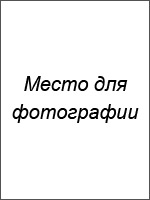 Місто:Сімейний стан:Телефон:E-mail: Освіта:Вищий (очний) Державний Університет (2002-2008 р.р.)Спеціальність: бухгалтерський облік, аналіз та аудитДосвід роботи:Додаткова інформація:Знання іноземних мов: англійська розмовнаВолодіння комп'ютером: на рівні досвідченого користувача (офісні програми, 1С-підприємство)Особисті якості: відповідальність, уважність, математичний склад розуму, уміння працювати з великою кількістю інформації.Рекомендації з попереднього місця роботи:ТОВ «Смачний пиріжок»Генеральний директор: Пиріжок Олег Васильовичт. +3 - xxx - xxx - xx - xxОчікуваний рівень зарплати: 20 000 грн.Готова розпочати роботу найближчим часом.Шаблон резюме 04.02.2011 - т. часТОВ «Смачний пиріжок»Посада: бухгалтерПосадові обов'язки:обробка первинної бухгалтерської документації;підготовка податкової та бухгалтерської звітностіведення касових розрахунків із підзвітними особами02.05.2009-04.08.2011ТОВ «Фактор-2»Посада: помічник бухгалтераПосадові обов'язки:оформлення приходу товарів;перевірка бухгалтерських документів;виконання разових доручень провідного бухгалтера